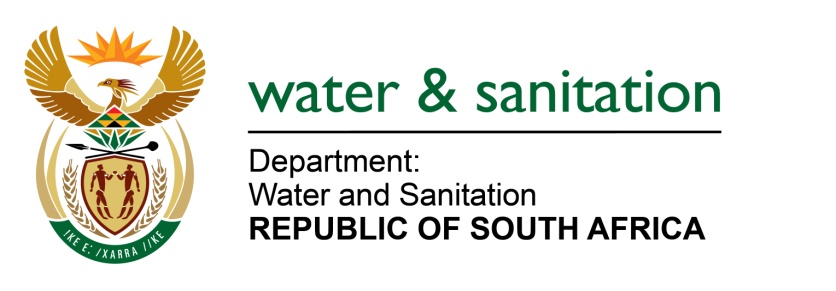 	.NATIONAL ASSEMBLYFOR WRITTEN REPLYQUESTION NO 1649(INTERNAL QUESTION PAPER NO.16)1649.	Ms E L Powell (DA) to ask the Minister Water and Sanitation:Whether she will provide Ms E L Powell with the full, relevant details on the (a) dates, (b) destinations and (c) costs of all flights boarded by a certain person (Mphumzi Mdekazi) (i) between 1 May 2019 and 1 October 2020 and (ii) during the National State of Disaster period; if not, why not; if so, what are the relevant details											   		   NW1855E                                                                                                                                      ---00O00---THE MINISTER OF WATER AND SANITATION The Department incurred the following costs in relation to Mr Mdekazi for the period 1 May 2019 and during the National State of Disaster period :---00O00---Category Cost Accommodation/ domestic air travel/ Car hire and transfers  R 1 763 878.00 